НАЦИОНАЛЬНЫЙ БАНК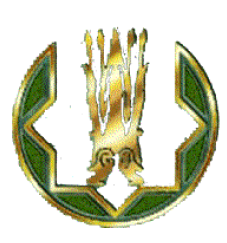 РЕСПУБЛИКИ КАЗАХСТАНП Р Е С С - Р Е Л И З №2810 июля 2013 годаО ситуации на финансовом рынкеИнфляция По официальным данным Агентства Республики Казахстан по статистике в июне 2013 года инфляция сложилась на уровне 0,3% (в июне 2012 года – 0,3%). Цены на продовольственные товары выросли на 0,1% (на 0,2%), на непродовольственные товары – на 0,2% (на 0,2%). Тарифы на платные услуги повысились на 0,5% (на 0,4%).На рынке продовольственных товаров в июне 2013 года в наибольшей степени подорожали фрукты и овощи на 2,0%, в том числе лук репчатый и картофель – по 7,7%, морковь – на 5,7%, также макаронные изделия – на 0,2%, мясо и мясопродукты – на 0,1%, рыба и морепродукты – на 0,1%, безалкогольные напитки – на 0,3%. Вместе с тем, снижение цен было зафиксировано на яйца на 8,4%, крупы – на 1,3%, рис – на 0,1%, масла и жиры – на 0,4%.В группе непродовольственных товаров цены на верхнюю одежду повысились на 0,3%, обувь – на 0,4%, предметы домашнего обихода – на 0,2%, медикаменты – на 0,1%. Стоимость бензина снизилась на 0,2%, дизельного топлива – на 0,5%.В группе платных услуг оплата за услуги жилищно-коммунальной сферы выросла на 0,6%. При этом тарифы за центральное отопление выросли на 1,4%, холодную воду – на 1,2%, аренду жилья и канализацию – по 1,5%. Тарифы за сбор мусора снизились на 0,2%. Кроме того, за прошедший месяц цены за медицинские услуги повысились на 0,4%, услуги транспорта – на 0,6%, в том числе услуги железнодорожного транспорта – на 0,9%, воздушного транспорта – на 0,7%, услуги связи – на 0,1%, услуги ресторанов и гостиниц – на 0,7%, ремонт обуви – на 0,1%.За январь-июнь 2013 года инфляция составила 2,7% (в январе-июне 2012 года – 2,7%). Продовольственные товары с начала 2013 года стали дороже на 1,7% (на 2,5%), непродовольственные товары – на 1,1% (на 1,8%), платные услуги – на 5,4% (на 3,9%). (График 1).График 1Инфляция и ее составляющие за январь-июнь 2012 и 2013 гг.В июне 2013 года инфляция в годовом выражении составила 5,9% (в декабре 2012 года – 6,0%). Продовольственные товары за последние 12 месяцев стали дороже на 4,5% (на 5,3%), непродовольственные товары – на 2,8% (на 3,5%), платные услуги – на 10,9% (на 9,3%).Международные резервы и денежные агрегаты В июне 2013 года произошло снижение международных резервов Национального Банка. Валовые международные резервы Национального Банка уменьшились на 7,9% до 26,1 млрд. долл. США (с начала года – снижение на 7,6%). Чистые международные резервы Национального Банка уменьшились на 8,1% и составили 25,6 млрд. долл. США (с начала года – снижение на 7,8%) в основном за счет снижения цен на золото. В результате чистые валютные запасы (СКВ) за июнь 2013 года уменьшились на 6,5%, активы в золоте сократились на 13,7%. За июнь 2013 года международные резервы страны в целом, включая активы Национального фонда в иностранной валюте (по предварительным данным, 63,5 млрд. долл. США), снизились на 2,2% до 89,6 млрд. долл. США (с начала года – рост на 4,1%). За июнь 2013 года денежная база расширилась на 1,8% и составила 3094,7 млрд. тенге (с начала года – расширение на 7,1%). Узкая денежная база, т.е. денежная база без учета срочных депозитов банков второго уровня в Национальном Банке, расширилась на 2,4% до 3048,5 млрд. тенге.За май 2013 года денежная масса увеличилась на 2,4% до 11318,4 млрд. тенге (с начала года – рост на 7,6%). Объем наличных денег в обращении вырос на 1,5% до 1460,2 млрд. тенге (с начала года – снижение на 4,4%), депозиты в банковской системе выросли на 2,6% и составили 9858,2 млрд. тенге (с начала года – рост на 9,6%). Доля депозитов в структуре денежной массы увеличилась с 85,5% в декабре 2012 года до 87,1% в мае 2013 года вследствие роста объема депозитов на фоне сокращения наличных денег в обращении.Денежный мультипликатор вырос с 3,64 в декабре 2012 года до 3,72 по итогам мая 2013 года вследствие опережающих темпов роста денежной массы по сравнению с темпами расширения денежной базы, зафиксированных в мае 2013 года.Валютный рынок В июне 2013 года курс тенге к доллару США изменялся в диапазоне 151,28–151,76 тенге за 1 доллар США. На конец месяца биржевой курс тенге составил 151,65 тенге за доллар США, снизившись на 0,2% за месяц (c начала года снижение на 0,6%).В июне 2013 года объем биржевых операций на Казахстанской Фондовой Бирже с учетом сделок на дополнительных торгах снизился по сравнению с маем 2013 года на 2,4% и составил 4,2 млрд. долл. США (с начала года 23,8 млрд. долл. США). На внебиржевом валютном рынке объем операций снизился на 22,7% и составил 1,7 млрд. долл. США (с начала года 9,5 млрд. долл. США).В целом, объем операций на внутреннем валютном рынке снизился на 9,4% и составил 5,9 млрд. долл. США (с начала года 33,4 млрд. долл. США).Рынок государственных ценных бумагВ июне 2013 года состоялось 4 аукциона по размещению государственных ценных бумаг Министерства финансов. На них были размещены 12-месячные МЕККАМ (3,4 млрд. тенге), 7-летние МЕУКАМ (15,0 млрд. тенге), 15-летние МЕУКАМ (16,9 млрд. тенге), 8-летние МЕУЖКАМ (30 млрд. тенге).Эффективная доходность по размещенным ценным бумагам составила: по 12 месячным МЕККАМ – 3,00%, по 7-летним МЕУКАМ – 5,90%, по 15-летним МЕУКАМ – 6,30%, по 8-летним МЕУЖКАМ – 0,01% над уровнем инфляции.Объем ценных бумаг Министерства финансов в обращении на конец июня 2013 года составил 3095,8 млрд. тенге, увеличившись по сравнению с предыдущим месяцем на 0,9% (с начала года увеличился на 6,6%).Краткосрочные ноты Национального Банка Казахстана. Эмиссий нот Национального Банка в июне 2013 года не осуществлялось. В результате объем нот в обращении на конец июня 2013 года по сравнению с маем 2013 года сократился на 43,2% и составил 44,5 млрд. тенге (с начала года сократился на 76,1%).Межбанковский денежный рынок В мае 2013 года общий объем размещенных межбанковских депозитов по сравнению с апрелем 2013 года уменьшился на 3,3%, составив в эквиваленте 2610,4 млрд. тенге.Объем размещенных межбанковских тенговых депозитов снизился на 35,1% и составил 366,1 млрд. тенге (14,0% от общего объема размещенных депозитов). При этом средневзвешенная ставка вознаграждения по размещенным межбанковским тенговым депозитам в мае 2013 года выросла с 0,56% до 0,83%.В мае 2013 года объем размещенных долларовых депозитов по сравнению с апрелем 2013 года увеличился на 4,1% и составил 14,0 млрд. долл. США (80,7% от общего объема размещенных депозитов). Средневзвешенная ставка вознаграждения по размещенным долларовым депозитам в мае 2013 года выросла с 0,10% до 0,14%.Объемы размещения депозитов в рублях и евро незначительны – 4,6 и 0,6% от общего объема размещенных депозитов соответственно.Доля межбанковских депозитов в иностранной валюте увеличилась за май 2013 года с 79,1% до 86,0% от общего объема размещенных депозитов. Доля депозитов, размещенных в банках-нерезидентах в иностранной валюте, увеличилась с 78,7% до 84,8% от общего объема размещенных межбанковских депозитов.Объем привлеченных Национальным Банком депозитов от банков в мае 2013 года по сравнению с апрелем 2013 года уменьшился на 37,8% до 340,4 млрд. тенге.Депозитный рынок Общий объем депозитов резидентов в депозитных организациях за май 2013 года повысился на 2,6% до 9858,2 млрд. тенге (с начала года рост на 9,6%). Депозиты юридических лиц повысились за месяц на 3,3% до 6304,2 млрд. тенге (с начала года рост на 12,1%), физических лиц - повысились на 1,3% до 3554,0 млрд. тенге (с начала года рост на 5,4%). В мае 2013 года объем депозитов в национальной валюте понизился на 2,3% до 6416,8 млрд. тенге (юридические лица – снижение на 3,9%, физические лица – рост на 1,0%), в иностранной валюте – увеличился на 13,1% до 3441,4 млрд. тенге (юридические лица – рост на 22,4%, физические лица – рост на 1,7%). Удельный вес депозитов в тенге понизился за месяц с 68,3% до 65,1%.Вклады населения в банках (с учетом нерезидентов) повысились за май 2013 года на 1,3% до 3589,9 млрд. тенге (с начала года рост на 5,3%). В структуре вкладов населения тенговые депозиты повысились на 1,0% до 2178,9 млрд. тенге, депозиты в иностранной валюте повысились на 1,7% до 1411,0 млрд. тенге. В составе вкладов населения удельный вес депозитов в тенге уменьшился за месяц с 60,9% до 60,7%.Срочные депозиты за май 2013 года повысились на 0,7% до 6167,2 млрд. тенге. В составе срочных депозитов тенговые депозиты понизились на 1,4% до 4065,9 млрд. тенге, депозиты в иностранной валюте – повысились на 5,2% до 2101,3 млрд. тенге.В мае 2013 года средневзвешенная ставка вознаграждения по тенговым срочным депозитам небанковских юридических лиц составила 3,2% (в апреле 2013 года – 3,0%), а по депозитам физических лиц – 6,8% (6,9%).Кредитный рынокОбщий объем кредитования банками экономики за май 2013 года повысился на 1,1%, составив 10373,6 млрд. тенге (с начала года рост на 4,2%).Объем кредитов в национальной валюте повысился на 1,3% до 7533,4 млрд. тенге (с начала года рост на 7,0%), в иностранной валюте – повысился на 0,6% до 2840,2 млрд. тенге (с начала года снижение на 2,6%). Удельный вес кредитов в тенге повысился за месяц с 72,5% до 72,6%.Долгосрочное кредитование в мае 2013 года повысилось на 1,5%, составив 8423,5 млрд. тенге, краткосрочное – понизилось на 0,5% до 1950,1 млрд. тенге. Удельный вес долгосрочных кредитов повысился за месяц с 80,9% до 81,2%. Объем кредитов юридическим лицам за май 2013 года повысился на 0,4% до  7234,6 млрд. тенге, физическим лицам увеличился на 2,9% до 3139,0 млрд. тенге. Удельный вес кредитов физическим лицам увеличился за месяц с 29,7% до 30,3%.Кредитование субъектов малого предпринимательства за май 2013 года повысилось на 4,0% до 1458,9 млрд. тенге (с начала года рост на 3,3%), что составляет 14,1% от общего объема кредитов экономике. В отраслевой разбивке наиболее значительная сумма кредитов банков экономике приходится на такие отрасли, как торговля (доля в общем объеме – 19,5%), строительство (13,3%), промышленность (12,2%), транспорт (4,1%) и сельское хозяйство (3,0%).В мае 2013 года средневзвешенная ставка вознаграждения по кредитам, выданным в национальной валюте небанковским юридическим лицам, составила 10,9% (в апреле 2013 года – 10,6%), физическим лицам – 20,0% (21,8%).Размещение облигаций банковС начала 2013 года зарегистрировано 13 выпусков облигаций банков на сумму 124 млрд. тенге, из которых на 1 июня 2013 года размещено облигаций на 50 966,1млн. тенге в рамках старых и новых выпусков.